Scoil Bhríde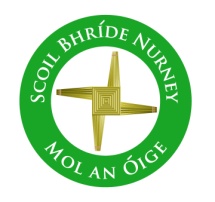 Nurney, Co. KildareTelephone: (045) 526767www.nurneyns.comsbnurney@gmail.com 21st February 2024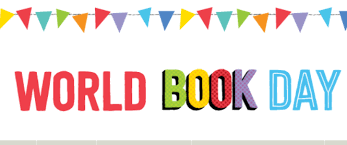 Dear Parents/Guardians World Book DayTo celebrate World Book Day all pupils are being invited to dress up as their favorite book character on Thursday March 7th. So please start planning your costumes! The Newspaper is sending a photographer.Dance lessons for all pupils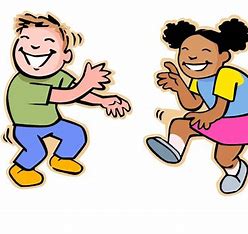  A 6-week course of dance classes for all pupils with a specialist instructor starts on February 20th. Payment of 5 Euro from each pupil is now due. Thank you.Dates for your diarySchool closed on Friday March 1st for all pupils as staff must attend a Department of Education seminar on the New Primary Maths Curriculum.School Book Fair – March 6th and 7th (pupils) March 11th 2:20pm-3pm (parents)School closed to facilitate referendum voting – Friday March 8th 2024.Easter Bun sale for pupils – Wednesday March 13th 2024Dress up in Green Day – Friday March 15th 2024School will be closed on Monday March 18th for Saint Patrick’s Day.School will close for Easter on Friday March 22nd for all pupils at 12.30pm. Buses have been told. The school will re-open on Monday April 8th 2024 for all pupils at 9.20amThe Parish office wishes to inform you that Communion for families with children in 2nd class will be May 18th 2024 @ 11:30am in Nurney ChurchThe Parish office wishes to inform you that Confirmation for families with children in 6th class will be April 20th @ 11:30am in Nurney Church.Wednesday Note and school information also availableon www.nurneyns.comThank you for your co-operation with the above. __________________________Dr. Vinny Thorpe – Principal Ed.D (SL) M.Ed (SL), MA.Comp.Mus, H.Dip.Prim.Ed, H.Dip.Mus.Tech, P.Grad.Dip.Ed.St(SEN), B.Mus.Ed(H.Dip.Ed), Dip.Mus.Ed, T.Dip.ICTScoil BhrídeNurney, Co. KildareTelephone: (045) 526767www.nurneyns.comsbnurney@gmail.com 21st February 2024Dear Parents/Guardians World Book DayTo celebrate World Book Day all pupils are being invited to dress up as their favorite book character on Thursday March 7th. So please start planning your costumes! The Newspaper is sending a photographer.Dance lessons for all pupils A 6-week course of dance classes for all pupils with a specialist instructor starts on February 20th. Payment of 5 Euro from each pupil is now due. Thank you.Dates for your diarySchool closed on Friday March 1st for all pupils as staff must attend a Department of Education seminar on the New Primary Maths Curriculum.School Book Fair – March 6th and 7th (pupils) March 11th 2:20pm-3pm (parents)School closed to facilitate referendum voting – Friday March 8th 2024.Easter Bun sale for pupils – Wednesday March 13th 2024Dress up in Green Day – Friday March 15th 2024School will be closed on Monday March 18th for Saint Patrick’s Day.School will close for Easter on Friday March 22nd for all pupils at 12.30pm. Buses have been told. The school will re-open on Monday April 8th 2024 for all pupils at 9.20amThe Parish office wishes to inform you that Communion for families with children in 2nd class will be May 18th 2024 @ 11:30am in Nurney ChurchThe Parish office wishes to inform you that Confirmation for families with children in 6th class will be April 20th @ 11:30am in Nurney Church.Wednesday Note and school information also availableon www.nurneyns.comThank you for your co-operation with the above. __________________________Dr. Vinny Thorpe – Principal Ed.D (SL) M.Ed (SL), MA.Comp.Mus, H.Dip.Prim.Ed, H.Dip.Mus.Tech, P.Grad.Dip.Ed.St(SEN), B.Mus.Ed(H.Dip.Ed), Dip.Mus.Ed, T.Dip.ICT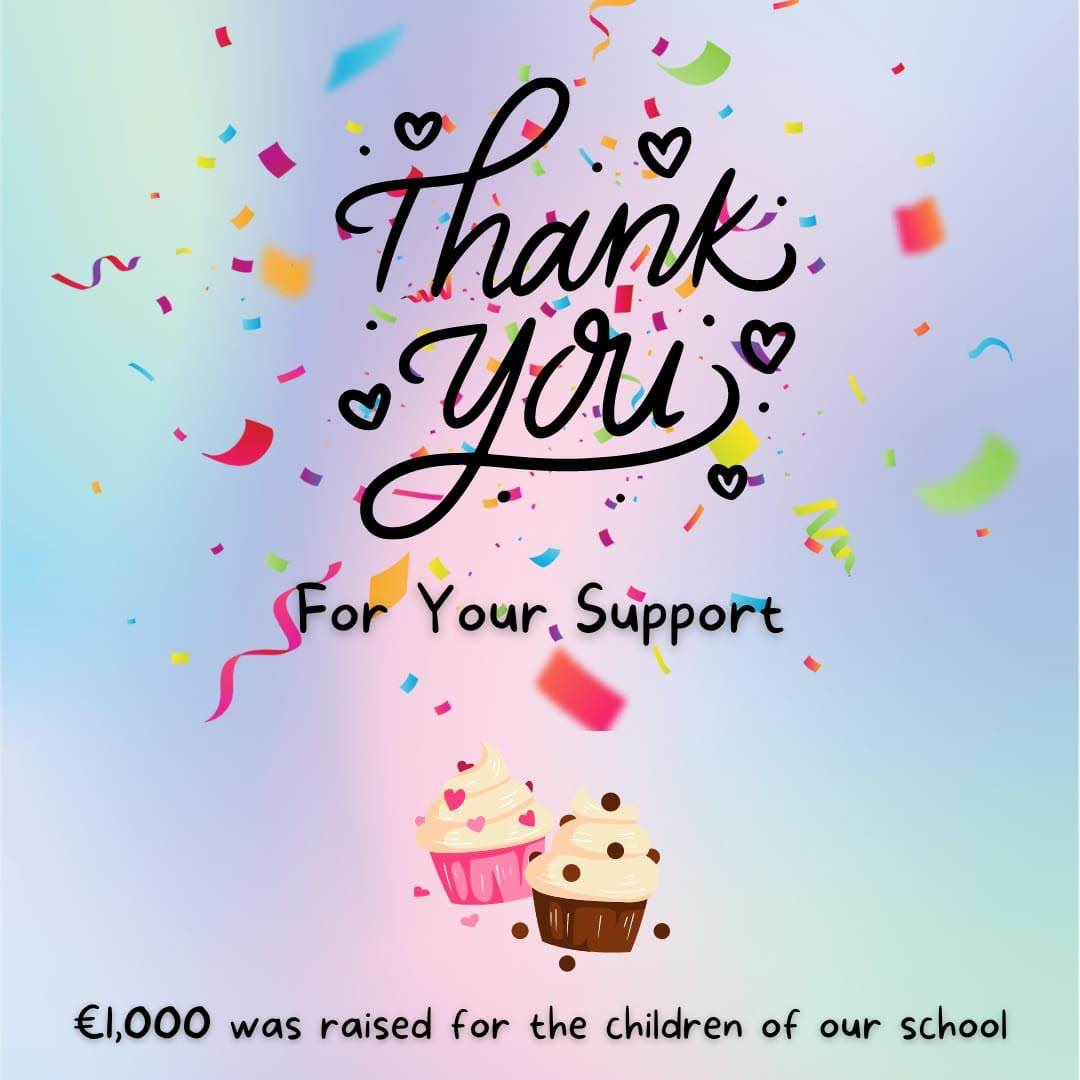 